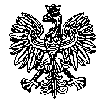 KOMENDA WOJEWÓDZKA POLICJIz siedzibą w RadomiuSekcja Zamówień Publicznych	ul. 11 Listopada 37/59,   26-600 Radomtel. 47 701 31 03		tel. 47 701 20 07 Radom, dnia 13.10.2022 r.ZP – 2402/22						Egz. poj.RTJ. 83/22WYKONAWCYInformacja o unieważnieniu postępowania w części dotyczącej zadania nr: 1, 5, 8 dotyczy postępowania o udzielenie zamówienia prowadzonego w trybie podstawowym, na podstawie art. 275 pkt 1 ustawy z dnia 11 września 2019 r. Prawo zamówień publicznych (Dz. U. z 2022 r., poz. 1710 ze zm.) zwana dalej ustawą Pzp, w przedmiocie zamówienia:usługa społeczna: : Szkolenia realizowane w ramach Projektu pt.: „Skuteczni w działaniu – współpraca służb w sytuacjach zagrożenia infrastruktury krytycznej” o nr PL/2020/PR/0080 dofinansowanego z Funduszy Bezpieczeństwa Wewnętrznego na podstawie Porozumienia finansowego nr 80/PL/2020/FBW Nr sprawy 64/22Zamawiający – Komenda Wojewódzka Policji z siedzibą w Radomiu, działając na podstawie art. 260 ust. 1 i 2 ustawy z dnia 11 września 2019 r. Prawo zamówień publicznych (Dz. U. z 2022 r., poz. 1710 z późn. zm.) zawiadamia, że postępowanie zostało unieważnione na niżej wymienione zadania: Zadanie nr 1 Szkolenie w formule Online z zakresu Crypto-Blockchain na poziomie zaawansowanym dla 8 osóbUzasadnienie prawne: 	art. 255 pkt. 1 ustawy z dnia 11 września 2019 r. Prawo zamówień publicznych (Dz. U. z 2022 r., poz. 1710 z późn. zm.) – Zamawiający unieważnia postępowanie o udzielenie zamówienia, jeżeli nie złożono żadnej oferty. Uzasadnienie faktyczne: 	nie złożono żadnej oferty.Zadanie nr 5 Szkolenie w formule Online w zakresie CompTIA CASP+ wraz z wydaniem vouchera na egzamin certyfikacyjny dla 9 osóbUzasadnienie prawne: 	art. 255 pkt. 1 ustawy z dnia 11 września 2019 r. Prawo zamówień publicznych (Dz. U. z 2022 r., poz. 1710 z późn. zm.) – Zamawiający unieważnia postępowanie o udzielenie zamówienia, jeżeli nie złożono żadnej oferty. Uzasadnienie faktyczne: 	nie złożono żadnej oferty.Zadanie nr 8 Bezpieczeństwo Systemu Microsoft Windows 10/11 dla 20 osóbUzasadnienie prawne: 	art. 255 pkt. 1 ustawy z dnia 11 września 2019 r. Prawo zamówień publicznych (Dz. U. z 2022 r., poz. 1710 z późn. zm.) – Zamawiający unieważnia postępowanie o udzielenie zamówienia, jeżeli nie złożono żadnej oferty. Uzasadnienie faktyczne: 	nie złożono żadnej oferty.Z poważaniemKierownikSekcji Zamówień PublicznychKWP zs. w RadomiuJustyna KowalskaEgz. poj.Opracował: Monika JędrysInformację o unieważnieniu postępowania w ramach zadania 1, 5, 8 przekazano Wykonawcom za pośrednictwem platformy zakupowej Open Nexus w dniu 13.10.2022 r. a także udostępniono na stronie internetowej prowadzonego postępowania pod adresem: https://platformazakupowa.pl/pn/kwp_radom w dniu 13.10.2022 r.